„EU peníze školám“Projekt DIGIT – digitalizace výuky na ISŠTE Sokolovreg. č. CZ.1.07/1.5.00/34.0496Tento výukový materiál je plně v souladu s Autorským zákonem (jsou zde dodržována všechna autorská práva). Pokud není uvedeno jinak, autorem textů 
a obrázků je Ing. Bohuslava Čežíková.Typografie - zabývá se písmem, jeho správným použitím a sazbou. ČSN 01 6910 - pravidla pro grafickou úpravu textů zpracovaných textovými editory a zásady formálního uspořádání obchodních a úředních písemností.Každé písmo je určené:fontem;stylem;velikostí.Font (sada) písmaFont obsahuje popis tvarů všech znaků - tj. abecedy, číslic, interpunkčních znamének atd. Písma lze rozdělit do skupin:Serify (Antikva) - stínové tahy zakončené serify (patkami) - např. Times New Roman.Grotesk - bezpatkové, všechny tahy jsou stejně široké - např. Arial.Script (ručně psaná) - volně psaná, kaligrafická, lomená, zdobená písma - např. Bradley Hand.Strojové - písmo psacího stroje, všechny znaky stejně široké - např. Courier.Symboly - např. Webdings, Wingdings.Styl (řez) písmaRozlišuje se řez obyčejný, tučné písmo (k zvýraznění jednotlivých slov, používá se zjm. v odborné literatuře), kurzíva (použitá na jedno slovo na toto slovo upozorňuje; při použití na celou větu jde obvykle o doplnění nebo vysvětlení textu) a tučná kurzíva (nedoporučuje se).Velikost písmaVelikost písma se udává v bodech. Ovšem existují různé typografické měrné systémy, Didotův systém používá 1 bod = 0,376 mm, angloamerický systém používá 1 point = 0,3528 mm (tzn. 72 pt = 1 palec  2,54 cm).Písma, která se často používají, se dodávají v "rodinkách" - obsahují několik vzájemně od sebe odvozených písem.Používání písemzákladní text - písmo patkové (lepší čitelnost);malé písmo (méně než 9 b) - nestínované písmo;krátké texty, vícesloupcová sazba - moderní bezpatková písma;dlouhé texty, knihy - hladká sazba (jeden druh, řez, velikost i řádkování).V jednom dokumentu kombinujeme maximálně dvě písma. Pokud použijeme víc písem, zvolíme ty, které se od sebe liší = smíšená sazba (např. antikva + grotesk).Jak nevyznačovat:podtržení;prostrkání;jiným druhem písma;podtržená velká písmena.Dělení slovNa konci řádku nesmí zůstat jednopísmenné předložky (k, v, s...) ani spojka a nebo spojka i, iniciála s příjmením (J. K. Tyl)  nezlomitelná mezera (ctrl+Shift+mezerník).Při sazbě do bloku se používá dělení slov. To necháme na textovém editoru, další nastavení odstavce je na kartě Odstavec  Tok textu.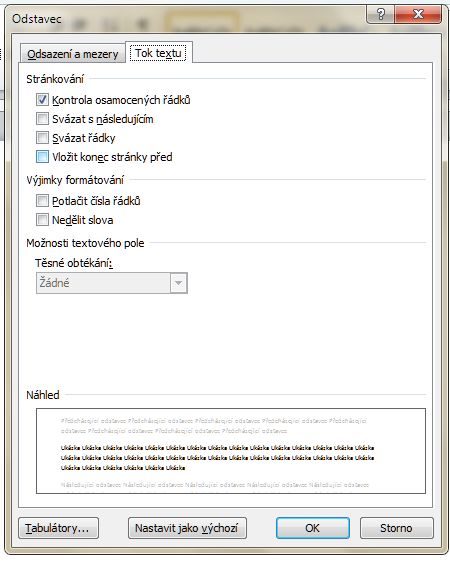 Obrázek 1: Nastavení vlastností odstavceKontrola osamocených řádků - první ani východový řádek odstavce nezůstane osamocen na stránce. Svázat řádky - uvnitř odstavce nikdy nedojde ke stránkovému zlomu. Svázat s následujícím - odstavec nikdy nebude na konci stránky. Vložit konec stránky před - vhodné pro nadpisy nejvyšší úrovně, které vždy začínají na nové stránce.Bez dělení slov - nikdy se nepoužije dělicí algoritmus, je vhodné pro nadpisy.Některé znakymezeramezislovní - stiskem mezerníku, nepoužívá se pro zarovnávání pod sebe;mezislovní nezlomitelná - mezi slovy a spojeními, mezi nimiž nesmí nikdy nastat konec řádku;mezislovní zúžená - tam, kde je obyčejná nezlomitelná mezislovní mezera příliš široká, vkládá se z menu Vožit  Symbol  Speciální znaky  1/4 dlouhá mezera;dlouhá - k oddělení určitých celků, kde by obyčejná mezera byla příliš malá (např. části vzorců);meziznaková - upravuje vzdálenosti mezi písmeny slova, tzv. prostrkávání.spojovník - vkládá se přímo z klávesnice příslušnou klávesou, používá se vždy bez okolních mezeroznačení jedné věci (Praha-Kobylisy);částice -li (měla-li);pomlčka - delší a tenčí než spojovník, kód 0150větná - v souvětí nahrazuje interpunkční čárku, píše se s mezerami (Všechno funguje  až na kontrolu.); rozsahová - nahrazuje slova až, až do, versus (pracovní doba 715 hodin);matematické minus - mělo by být odlišné od spojovníku i pomlčky (a – b);znak pro násobení - vkládá se přes symboly (23) nebo se zapisuje slovně u jednoduchých číslovek (třikrát);větná interpunkce - před znaménky , . : ; ! ? nepíšeme mezeru, za interpunkcí ano; tečka se nepíše za nadpisy;procento, stupeňzapsané bez mezery znamená jedno slovo (10% čteme jako desetiprocentní, 10° čteme jako desetistupňový);zapsané s mezerou znamená dvě slova (10 % čteme jako deset procent, 10 ° čteme jako deset stupňů);paragraf - vždy jen s číslem, odděluje se nezlomitelnou mezerou (podle § 314);výpustek - nahrazuje nevyřčenou část věty (jeden, dva), vkládá se přes symboly;uvozovky dole - kód je 0132;nahoře - kód je 0147;jednotky a měna se oddělují pevnou mezerou, jsou vždy na jednom řádku (8 kW, Kč 6,50, Kč 11,–); číslice se zapisují s desetinnou čárkou (2,54);datum se píše se zúženými mezerami (9. 9. 2012);telefonní číslo se píše ve skupinkách po dvou nebo třech číslicích 777 111 111;dvojtečkave významu dělení se píše s mezerami (8 : 2 = 5);ve významu sportovního výsledku se píše bez mezer (3:1);Pracovní listČím se zabývá typografie?Za pomoci internetu vysvětli stručně historii písma.Co je "font"?Zařaď následující fonty do skupin: Euphemia, Helvetica, Kristen ITC, Lucida Sans Unicode, Mistral, OpenSymbol, Palatino Linotype, Trebuchet MS,  (ZapfDingbats).Najděte na internetu web, kde se dají stáhnout zdarma fonty.Napiš správně podle typografických pravidel následující text:O přestávkách hrajeme pingpong.1.ledna je vždy Nový rok.Jeli jsme rychlostí 57 kilometrů za hodinu.Sokorest má otevřeno od deseti třiceti do patnácti hodin.Venku je minus sedm stupňů Celsia.Holky porazily kluky tři jedna.III/2 Inovace a zkvalitnění výuky prostřednictvím ICTVY_32_INOVACE_1_5_13Název vzdělávacího materiáluTypografická pravidlaJméno autoraIng. Bohuslava ČEŽÍKOVÁTematická oblastPočítačové zpracování textu na tvorba sdíleného obsahuVzdělávací obor63-41-M/01 Ekonomika a podnikání68-43-M/01 Veřejnosprávní činnostPředmětInformační a komunikační technologieRočník1. - 4.Rozvíjené klíčové kompetenceKompetence k učeníposoudí vlastní pokrok a určí překážky či problémy bránící učení;kriticky zhodnotí výsledky. Kompetence k řešení problémůosvědčené postupy aplikuje při řešení obdobných problémových situací;sleduje vlastní pokrok při zdolávání problémů.Průřezové témaOsvojení základních dovedností užívání výpočetní a komunikační techniky a práce s informacemi, dosažení velmi dobré úrovně informační gramotnosti.Časový harmonogram1 vyučovací hodinaPoužitá literatura a zdrojeRoubal, P.: Informatika a výpočetní technika pro střední školy, praktická učebnice, Computer Press, a. s., Brno, 2010. ISBN 978-80-251-3227-2.Wikipedie: Otevřená encyklopedie: Typografické rady [online] [citováno 11. 08. 2012]. Dostupný z WWW: < http://cs.wikipedia.org/wiki/Wikipedie:Typografick%C3%A9_rady>TYPO [online]. [cit. 2012-08-11]. Dostupné z: http://www.typo.czPECINA, Martin. Typomil [online]. [cit. 2012-09-09]. Dostupné z: typomil.comNorma ČSN 01 6910Pomůcky a prostředkypc, internet, MS WordAnotaceSeznámení se základními typografickými pravidly při psaní textu na počítačiZpůsob využití výukového materiálu ve výuceVýklad, pracovní listDatum (období) vytvoření vzdělávacího materiálu09/2012